Mayors & Citizens:								 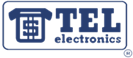 Unable to attend:Alpine City - Mayor Otis H. WilloughbyAmerican Fork City –Mayor James H. Hadfeld 	and previous Mayor Heber ThompsonBluffdale City – Mayor Derk Timothy			Miss Bluffdale – Chelsea HowellBountiful – Mayor Joe Johnson		Miss Salt Lake County –	KSL - Michelle Kettle		Cedar City – Mayor Joe Burgess		    Brooke Christensen 	Salt Lake Tribune - Katy DrakeCedar Hills – Mayor Eric RichardsonCenterville City – Mayor Ron Russell		Crime Prevention Specialist –Clearfield City – Mayor Don Wood		    Amy BryantClinton City – Mayor Mitch AdamsCottonwood Heights – Mayor Kelvyn  	Cullimore, Jr.		Miss South Jordan –Davis County Prosecuting Atty. – Troy Rawlings		     Rachelle HarrisonDraper – Mayor Darrell Smith	Miss Draper - Nikolette MooreEagle Mountain – Mayor Heather Jackson	Taylorsville – Mayor Russ Wall		Brent L. BishopFarmington City – Mayor Scott Harbertson	U.S. Senate –		Russ Warner Highland City – Mayor Lynn Ritchie		Senator Bob Bennett 	Holland & Hart -Holladay – Mayor Dennis Webb		Senator Orrin Hatch		J. Scott KarrenKaysville City – Mayor Steve Hiatt	Utah State Attorney General -		Shaun StewartLayton City – Mayor J. Stephen CurtisLehi City – Mayor Bert Wilson	U.S. Department of Justice –	Wilkinson Group - John WilkinsonLindon City – Mayor James A. Dain		Former Chief, 	Woodbury Corporation – Logan City – Mayor Randy Watts				Guy WoodburyMidvale City – Mayor JoAnn B. Seghini	West Bountiful City – Mayor Kenneth Romney		Wendy WoodburyMorgan City – Mayor Jim Egbert	West Jordan City – Mayor Melissa Johnson	Woodbury Corporation/Hilton Garden Inn –North Logan City – Mayor Lloyd Berentzen	West Point City – Mayor Erik Craythorne		Alicia Carter North Ogden City – Mayor Richard Harris	West Valley City – Mayor Mike Winder		Jeff  MartellaNorth Salt Lake – Mayor Len Arave	Woods Cross City – Mayor Kent Parry		Scott GeorgeOgden City – Mayor Matthew Godfrey 	And the City Councils of 43 Utah Cities	Ziglar Inc. -  Orem – Mayor Jerry C. Washburn				Zig ZiglarPleasant Grove City – Mayor Bruce Call	LDS Church – Combatting Pornography		Lauri MagersProvo - Mayor John Curtis	    Committee –	Zions Bank –River Heights City – Mayor William Baker		Elder David Evans		Doyle Smith  			Riverton – Mayor William Applegarth	ABC4 Good Things Utah –Roosevelt City – Mayor Vaun Ryan		Amanda Summers, Angie Larsen,Roy City – Mayor Joe H. Ritchie		Marti Skold, Nicea Degering,Salt Lake City - Mayor Ralph Becker				Fred Riley		Anna Roseborough  Salt Lake County – 	Miss Salt Lake County - Brooke ChristensenSandy City – Mayor Tom Dolan	Crime Prevention Specialist – Amy BryantSouth Jordan – Mayor W. Kent Money	Miss South Jordan – Rachelle HarrisonSpanish Fork City – Mayor Wayne AndersenSpringville City – Mayor Wilford W. Clyde 	APX Alarm - Shawn Brenchley St. George – Mayor Daniel D. McArthur Taylorsville – Mayor Russ WallU.S. Senate –	Senator Bob Bennett	Senator Orrin HatchU.S. Department of Justice –	Former Chief,Utah State Attorney General – Mark ShurtleffWest Bountiful City – Mayor Kenneth	RomneyWest Jordan City – Mayor Melissa JohnsonWest Point City – Mayor Erik CraythorneWest Valley City – Mayor Mike WinderWoods Cross City – Mayor Kent ParryCity Councils of 43 Utah CitiesLDS Church – Combating Pornography Cmte.	Elder David Evans	Fred RileyAmerican Mothers - U.S. - Deanne TaylorAmerican Mothers - UT - Linda ZengerLighted Candle Society - John Harmer	McGruff House –
 	Tibby Milne	Mike Milne 	Morality in Media - Bob Peters	National Center for Missing & Exploited Children 	Stacy GarrettOne Heart Foundation – 	Alan OsmondOxbow Academy - Sean BrooksUtah Coalition Against Pornography – Jill 	BurtonWomen for Decency - Janalyn HoltABC4 Good Things Utah –	Amanda Summers, Angie Larsen,	Marti Skold, Nicea Degering,	Reagan Leadbetter, Tara SuttonDeseret News - Nelda McAllisterKSL - Michelle KettleSalt Lake Tribune - Katy DrakeBrigham Young University –	Steven Baugh 	Tim LaCombAPX Alarm – Shawn BrenchleyComcast Corporation - Larry SilverContentWatch/NetNanny –	Brent L. Bishop	Russ WarnerHolland & Hart -	J. Scott Karren	Shaun StewartPandora’s Hope, LLC – 	Spencer ThomasonSecurity Home Mortgage - Milo MerrillWilkinson Group - John WilkinsonWoodbury Corporation –	Guy Woodbury	Wendy WoodburyWoodbury Corporation/Hilton Garden Inn–	Alicia Carter 	Jeff  Martella	Scott GeorgeZiglar Inc. -  	Zig Ziglar	Lauri MagersZions Bank –	Doyle Smith  	Richard Fugate	Anna Roseborough 	William SpencerAnd many more helping with our work!